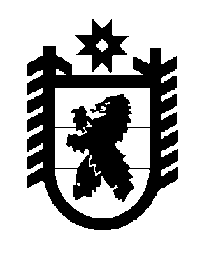 Республика КарелияКarjalan TasavaltaСОВЕТОЛОНЕЦКОГО НАЦИОНАЛЬНОГО МУНИЦИПАЛЬНОГО РАЙОНАAunuksen piirineuvosto –piirin paikallisen itsehallinnonEdustava elinРЕШЕНИЕот 30 августа 2023 года     №  37Об утверждении Порядка представления лицами, замещающими муниципальные должности главы Олонецкого национального муниципального района, должности глав сельских и городских поселений, депутатов Олонецкого национального муниципального района заявления о невозможности по объективным причинам представления сведений о доходах, об имуществе и обязательствах имущественного характера на супруга(у) и/или несовершеннолетних детей В соответствии с Федеральным законом от 02.03.2007 № 25-ФЗ «О муниципальной службе в Российской Федерации», Федеральным законом от 25.12.2008 № 273-ФЗ «О противодействии коррупции», Законом Республики Карелия от 12.11.2007 № 1128-ЗРК «О некоторых вопросах правового положения лиц, замещающих муниципальные должности в органах местного самоуправления в Республике Карелия», Совет Олонецкого национального муниципального района решил:Утвердить Порядок предоставления заявления лицами, замещающими муниципальные должности главы Олонецкого национального муниципального района, должности глав сельских и городских поселений, депутатов Олонецкого национального муниципального района о невозможности по объективным причинам представления сведений о доходах, об имуществе и обязательствах имущественного характера на супруга(у) и/или несовершеннолетних детей согласно приложению.Разместить настоящее решение на официальном сайте Олонецкого национального муниципального района в сети Интернет.Глава Олонецкого национального муниципального района  							В.Н. МурыйПриложениеУТВЕРЖДЕНРешением СоветаОлонецкого национальногомуниципального районаот 30.08.2023 № 37Порядокпредставления лицами, замещающими муниципальные должности главы Олонецкого национального муниципального района, должности глав сельских и городских поселений, депутатов Олонецкого национального муниципального района заявления о невозможности по объективным причинам представления сведений о доходах, об имуществе и обязательствах имущественного характера на супруга (у) и/или несовершеннолетних детей1.	Настоящий Порядок устанавливает процедуру представления лицами, замещающими муниципальные должности главы Олонецкого национального муниципального района, должности глав сельских и городских поселений, депутатов Олонецкого национального муниципального района (далее – муниципальный служащий) заявления о невозможности по объективным причинам представить сведения о доходах, об имуществе и обязательствах имущественного характера своих супруги (супруга) и несовершеннолетних детей.2.	Муниципальный служащий подает должностному лицу, ответственному за работу по профилактике коррупционных правонарушений в администрации Олонецкого национального муниципального района – главному специалисту Управления делами администрации Олонецкого национального муниципального района, заявление о невозможности по объективным причинам представить сведения о доходах, об имуществе и обязательствах имущественного характера своих супруги (супруга) и несовершеннолетних детей (далее - заявление) по форме, установленной приложением к настоящему Порядку.3.	В заявлении должны быть указаны следующие сведения: фамилия, имя, отчество, должность муниципального служащего, все конкретные причины и обстоятельства, позволяющие сделать вывод о том, что представление сведений о доходах, об имуществе и обязательствах имущественного характера своих супруги (супруга) и несовершеннолетних детей объективно невозможно, а также меры, принятые муниципальным служащим по предоставлению указанных сведений.К заявлению, в подтверждение объективности причин и обстоятельств, повлекших невозможность представления сведений о доходах, об имуществе и обязательствах имущественного характера своих супруги (супруга) и несовершеннолетних детей, прилагаются дополнительные материалы (в случае их наличия), информация о которых подлежит указанию в заявлении.4.	Должностное лицо, ответственное за работу по профилактике коррупционных правонарушений в администрации Олонецкого национального муниципального района:4.1.	регистрирует заявление в отдельном журнале регистрации заявлений в Управлении делами администрации Олонецкого национального муниципального района в день поступления заявления;4.1.1.	журнал регистрации заявлений должен быть пронумерован, прошнурован, скреплен печатью;4.2.	выдает муниципальному служащему копию заявления с отметкой о его регистрации;4.3.	направляет заявление и приложенные к нему материалы в уполномоченный Главой Республики Карелия исполнительный орган Республики Карелия не позднее рабочего дня, следующего за днем поступления заявления.Приложениек Порядку представления лицами, замещающими муниципальные должности главы Олонецкого национального муниципального района, должности глав сельских и городских поселений, депутатов Олонецкого национального муниципального района заявления о невозможности по объективным причинам представления сведений о доходах, об имуществе и обязательствах имущественного характера на супруга(у) и/или несовершеннолетних детейЗАЯВЛЕНИЕо невозможности по объективным причинам представить сведения о доходах,об имуществе и обязательствах имущественного характера своего (своих)«_____»________________20___года мною в Управление делами администрации Олонецкого национального муниципального района была представлена справка о доходах, об имуществе и обязательствах имущественного характера супруги (супруга) и несовершеннолетних детей лица, замещающего муниципальную должность (далее – справка), а именно: ____________________________________________________________(указать кого: супруга, супруги, несовершеннолетнего сына, несовершеннолетней дочери)__________________________________________________________________(фамилия, имя, отчество)Сообщаю о невозможности представления в справке сведений о __________________________________________________________________(указать, каких именно сведений)в полном объеме по нижеследующим объективным причинам: __________________________________________________________________(излагаются причины)Сообщаю, что для представления в полном объеме вышеуказанных сведений мною были предприняты следующие меры:_____________________________________________В результате предпринятых мною мер: __________________________________________________________________(излагаются результаты)Прошу признать причины непредставления мною в справке необходимых сведений в полном объеме объективными и уважительными.Приложения:_____________________________________________________________(прилагаются документы, подтверждающие факты, изложенные в заявлении (при их наличии)«_____»_____________20__г._____________    ___________________                                                                                         (подпись)                                      (расшифровка подписи)Дата регистрации в журнале ______________Номер регистрации ______________________в __________________________________________(наименование органа местного самоуправления)___________________________________________(ФИО руководителя органа местного самоуправления)от_________________________________________(фамилия, имя, отчество муниципального служащего)___________________________________________(наименование должности)